
  АДМИНИСТРАЦИЯ  МУНИЦИПАЛЬНОГО  ОБРАЗОВАНИЯ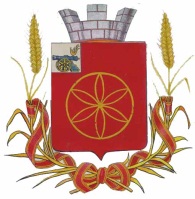 РУДНЯНСКИЙ  РАЙОН  СМОЛЕНСКОЙ ОБЛАСТИП  О  С  Т  А Н  О  В  Л  Е Н  И  Еот 25 июня 2021г.  № 197Об утверждении муниципальной программы «Формирование современной городской среды на территории муниципального образования Руднянского городского поселения Руднянского района Смоленской области»В соответствии постановлением Администрации муниципального образования Руднянский район Смоленской области от 19.12.2016 № 471 «Об утверждении Порядка принятия решения о разработке муниципальных программ, их формирования и реализации и Порядка проведения оценки эффективности реализации муниципальных программ»Администрация муниципального образования Руднянский район Смоленской области  п о с т а н о в л я е т:1. Утвердить прилагаемую муниципальную программу «Формирование современной городской среды на территории муниципального образования Руднянского городского поселения Руднянского района Смоленской области» (далее – муниципальная программа).2. Признать утратившим силу постановление Администрации муниципального образования Руднянский район Смоленской области от 31.10.2017г. № 420 Об утверждении муниципальной программы «Формирование современной городской среды на территории муниципального образования Руднянского городского поселения Руднянского района Смоленской области».3. Настоящее постановление вступает в силу после его официального опубликования в соответствии с Уставом муниципального образования Руднянский район Смоленской области.4. Контроль за исполнением настоящего постановления возложить на заместителя Главы муниципального образования Руднянский район Смоленской области Ю.В. Кондрашова.И.п. Главы муниципального образованияРуднянский район Смоленской области                                              Ю.В. КондрашовМуниципальная программа«Формирование современной городской среды на территории муниципального образования Руднянского городского поселения Руднянского района Смоленской области»Паспорт муниципальной программы«Формирование современной городской среды на территории муниципального образования Руднянского городского поселения Руднянского района Смоленской области»1. Характеристика текущего состояния сферы благоустройства Руднянского городского поселения, описание приоритетов муниципальной политики в сфере благоустройства  1.1.  Характеристика сферы благоустройства дворовых территорийПод дворовыми территориями многоквартирных домов в рамках реализации настоящей муниципальной программы понимается совокупность территорий, прилегающих к многоквартирным домам, с расположенными на них объектами, предназначенными для обслуживания и эксплуатации таких домов, и элементами благоустройства этих территорий, в том числе парковками (парковочными местами), тротуарами и автомобильными дорогами, включая автомобильные дороги, образующие проезды к территориям, прилегающим к многоквартирным домам. На территории Руднянского городского поселения Руднянского района  Смоленской области насчитывается  порядка 111 многоквартирных жилых домов. Основная часть домов построена от 45 до 65 лет назад. Благоустройство большинства дворов жилищного фонда на территории Руднянского городского поселения Руднянского района  Смоленской области на сегодняшний день не соответствует современным требованиям к местам проживания граждан, обусловленным нормами Градостроительного и Жилищного кодексов Российской Федерации, а именно: значительная часть асфальтобетонного покрытия внутриквартальных проездов имеет высокую степень износа, так как срок службы дорожных покрытий с момента массовой застройки города Рудня многоквартирными домами истек, практически не производятся работы по озеленению дворовых территорий, малое количество парковок для временного хранения автомобилей, недостаточно оборудованных детских и спортивных площадок. Существующее положение обусловлено рядом факторов: существующая застройка  жилых кварталов во многом не соответствует современным градостроительным нормам, введение новых современных требований к благоустройству и содержанию территорий, недостаточное финансирование программных мероприятий в предыдущие годы, отсутствие комплексного подхода к решению проблемы формирования и обеспечения среды, комфортной и благоприятной для проживания населения.До настоящего времени благоустройство дворовых территорий осуществлялось по отдельным видам работ, без взаимной увязки элементов благоустройства. Некоторые виды работ по благоустройству практически не производились: работы по содержанию зеленых зон дворовых территорий, организации новых дворовых площадок для отдыха детей разных возрастных групп, устройство парковок для временного хранения автомобилей.  Комплексное благоустройство дворовых территорий позволит поддержать их в надлежащем состоянии, повысить уровень благоустройства, выполнить архитектурно-планировочную организацию территории, обеспечить благоприятные условия отдыха и жизни людей.1.2.  Характеристика сферы благоустройства общественных территорий Внешний облик города, его эстетический вид во многом зависят от степени благоустроенности территории, от площади озеленения. Благоустройство - комплекс мероприятий по содержанию объектов благоустройства (в том числе зеленых насаждений), направленных на создание благоприятных условий жизни, трудовой деятельности и досуга населения.Озелененные территории вместе с насаждениями и цветниками создают образ города, формируют благоприятную и комфортную городскую среду для жителей и гостей города, выполняют рекреационные и санитарно-защитные функции. Они являются составной частью природного богатства города и важным условием его инвестиционной привлекательности. На территории города Рудня имеются объекты -  парки, скверы, общей площадью 33 945 кв.м. Мероприятия по благоустройству общественных территорий осуществляются с учетом необходимости обеспечения физической, пространственной и информационной доступности зданий, сооружений, общественных территорий для инвалидов и других маломобильных групп населения.2. Цели и задачи муниципальной программы, сроки и этапы реализации муниципальной программыЦелью реализации муниципальной программы является формирование современной городской среды (благоустройство дворовых территорий муниципального образования Руднянского городского поселения Руднянского района Смоленской области, обустройство мест массового посещения граждан).Цель муниципальной программы соответствует приоритетам региональной государственной политики в сфере благоустройства территорий муниципальных образований Смоленской области, определенным Федеральным законом "Об общих принципах организации местного самоуправления в Российской Федерации", и стратегической цели региональной государственной политики в сфере благоустройства.Задачами муниципальной программы являются:- повышение уровня благоустройства дворовых территорий муниципального образования Руднянского городского поселения Руднянского района Смоленской области;- повышение уровня благоустройства общественных территорий муниципального образования Руднянского городского поселения Руднянского района Смоленской области;- повышение уровня вовлеченности заинтересованных граждан, организаций в реализацию мероприятий по благоустройству территорий муниципального образования Руднянского городского поселения Руднянского района Смоленской области.Целевыми показателями реализации муниципальной программы являются:- количество благоустроенных дворовых территорий, нарастающим итогом с 31.12.2018;- площадь благоустроенных дворовых территорий, нарастающим итогом с 31.12.2018;- доля финансового участия в выполнении дополнительного перечня видов работ по благоустройству дворовых территорий заинтересованных лиц;- количество благоустроенных общественных территорий, нарастающим итогом с 31.12.2018;- площадь благоустроенных общественных территорий, нарастающим итогом с 31.12.2018;- доля граждан, принявших участие в решении вопросов развития городской среды, от общего количества граждан в возрасте от 14 лет, проживающих в муниципальном образовании Руднянского городского поселения Руднянского района Смоленской области, на территории которых реализуются проекты по созданию комфортной городской среды.Сведения о целевых показателях реализации муниципальной программы приведены в приложении N 1 к муниципальной программе.Ожидаемыми результатами реализации муниципальной программы являются:- количество благоустроенных дворовых территорий, нарастающим итогом с 31.12.2018 - 12 единиц;- площадь благоустроенных дворовых территорий, нарастающим итогом с 31.12.2018 - 2 гектара;- объем финансового участия в выполнении дополнительного перечня видов работ по благоустройству дворовых территорий заинтересованных лиц - 50,00 тыс. рублей;- количество благоустроенных общественных территорий, нарастающим итогом с 31.12.2018 - 7 единиц;- площадь благоустроенных общественных территорий, нарастающим итогом с 31.12.2018 – 1,7 гектара;- доля граждан, принявших участие в решении вопросов развития городской среды, от общего количества граждан в возрасте от 14 лет, проживающих в муниципальном образовании Руднянского городского поселения Руднянского района Смоленской области, на территории которых реализуются проекты по созданию комфортной городской среды, - 30 процентов. Срок реализации Программы  2018-2023 годы.  3. Обобщенная характеристика основного мероприятиямуниципальной программыВ рамках реализации муниципальной программы предполагается благоустройство дворовых территорий и общественных территорий.Благоустройство дворовых территорий обеспечивается исходя из минимального и дополнительного перечней видов работ согласно Правилам предоставления и распределения субсидий из федерального бюджета бюджетам субъектов Российской Федерации на поддержку государственных программ субъектов Российской Федерации и муниципальных программ формирования современной городской среды (приложение № 15 к государственной программе Российской Федерации «Обеспечение доступным и комфортным жильем и коммунальными услугами граждан Российской Федерации», утвержденной постановлением     Правительства     Российской     Федерации     от     30.12.2017    № 1710).К минимальному перечню видов работ по благоустройству дворовых территорий (далее - минимальный перечень работ) относятся:- ремонт дворовых проездов;- обеспечение освещения дворовых территорий;- установка скамеек;- установка урн;- ремонт и (или) устройство автомобильных парковок;- ремонт и (или) устройство тротуаров;- ремонт и (или) устройство площадок для мусорных контейнеров.Данный перечень является исчерпывающим и не может быть расширен.Благоустройство дворовых территорий в соответствии с минимальным перечнем работ софинансируется из федерального, областного и местного бюджета при наличии решения собственников помещений в многоквартирном доме, дворовая территория которого благоустраивается, о принятии созданного в результате благоустройства имущества в состав общего имущества многоквартирного дома.К дополнительному перечню видов работ по благоустройству дворовых территорий (далее - дополнительный перечень работ) относятся:- устройство и оборудование детских и (или) спортивных площадок, иных площадок;- ремонт автомобильных дорог, образующих проезды к территориям, прилегающим к многоквартирным домам;- ремонт и (или) устройство водоотводных сооружений;- ремонт и (или) установка пандусов;- озеленение территорий.При этом дополнительный перечень софинансируется из бюджетов всех уровней:- при наличии решения собственников помещений в многоквартирном доме, дворовая территория которого благоустраивается, о принятии созданного в результате благоустройства имущества в состав общего имущества многоквартирного дома;- при софинансировании собственниками помещений многоквартирного дома работ по благоустройству дворовых территорий в размере не менее 20 процентов стоимости выполнения таких работ.В приложении N 2 к муниципальной программе предусмотрен визуализированный перечень образцов элементов благоустройства, предполагаемых к размещению на дворовой территории. В приложении N 3 к муниципальной программе установлена нормативная стоимость (единичные расценки) работ по благоустройству дворовых территорий многоквартирных домов, входящих в минимальный и дополнительный перечни таких работ.Стоимость выполняемых работ в соответствии с минимальным перечнем, включенным в предложения заинтересованных лиц и по которым в результате рассмотрения и оценки предложений граждан, заинтересованных лиц на включение дворовых территорий многоквартирных домов в муниципальную программу Общественной комиссией  принято положительное решение, будет определена путем составления локальных сметных расчетов, составленных на основании территориальных сметных нормативов Смоленской области, включенных в федеральный реестр сметных нормативов, подлежащих применению при определении сметной стоимости объектов капитального строительства, строительство которых финансируется с привлечением средств федерального бюджета, с применением индексов изменения сметной стоимости, и согласованных с представителем (представителями) заинтересованных лиц, уполномоченных на представление предложений, согласование дизайн-проекта благоустройства дворовой территории, а так же на участие в контроле, в том числе  промежуточном, и приемке работ по благоустройству дворовой территории. Обобщение  предложений заинтересованных лиц о включении дворовой территории многоквартирного дома в муниципальную программу осуществляется путем реализации следующих этапов: - рассмотрение и оценка предложений граждан, заинтересованных лиц на включение дворовых территорий многоквартирных домов, расположенных на территории муниципального образования Руднянского городского поселения Руднянского района Смоленской области, на которых планируется благоустройство в текущем году в соответствии с Порядком и сроками представления, рассмотрения и оценки предложений заинтересованных лиц о включении дворовой территории в муниципальную программу «Формирование современной городской среды на территории муниципального образования Руднянского городского поселения Руднянского района Смоленской области», утвержденным постановлением Администрации муниципального образования Руднянский район Смоленской области  от 31.10.2017  № 419;- проведение общественного обсуждения проекта муниципальной программы в соответствии с Порядком общественного обсуждения проекта муниципальной программы «Формирование современной городской среды на территории муниципального образования Руднянского городского поселения Руднянского района Смоленской области» на 2018 - 2022 годы, утвержденным постановлением Администрации муниципального образования Руднянский район Смоленской области  от 31.10.2017  № 419; - порядок разработки, обсуждения с заинтересованными лицами и утверждения дизайн-проектов благоустройства дворовой территории, согласно приложению N 4 к муниципальной программе.Собственники помещений в многоквартирных домах, собственники иных зданий и сооружений, расположенных в границах дворовой территории, подлежащей благоустройству (далее - заинтересованные лица) обеспечивают финансовое участие в размере не менее 20% от сметной стоимости  работ в реализации мероприятий, по благоустройству дворовых территорий исходя из дополнительного перечня работ по благоустройству дворовых территорий. Заинтересованные лица также обеспечивают трудовое участие в реализации мероприятий по благоустройству дворовых территорий: - выполнение жителями неоплачиваемых работ, не требующих специальной квалификации, например: подготовка объекта (дворовой территории) к началу работ (земляные работы, снятие старого оборудования, уборка мусора) и другие работы (покраска оборудования, озеленение территории посадка деревьев, охрана объекта); - предоставление строительных материалов, техники и т.д.; - обеспечение благоприятных условий для работы подрядной организации, выполняющей работы и для ее работников. Трудовое участие в реализации мероприятий по благоустройству дворовых территорий рекомендуется проводить в форме субботников. Проведение мероприятий по благоустройству дворовых территорий, расположенных на территории муниципальных образований Руднянского городского поселения Руднянского района Смоленской области, осуществляется с учетом необходимости обеспечения физической, пространственной и информационной доступности зданий, сооружений, дворовых и общественных территорий для инвалидов и других маломобильных групп населения.Адресный перечень дворовых территорий, нуждающихся в благоустройстве и подлежащих благоустройству в период реализации муниципальной программы, приведен в приложении N 5 к муниципальной программе.  Адресный перечень дворовых территорий нуждающихся в благоустройстве и подлежащих благоустройству в период реализации муниципальной программы в 2018 году приведен в приложении N 6 к муниципальной программе.Адресный перечень дворовых территорий нуждающихся в благоустройстве и подлежащих благоустройству в период реализации муниципальной программы в 2020 году приведен в приложении N 7 к муниципальной программе. Адресный перечень дворовых территорий нуждающихся в благоустройстве и подлежащих благоустройству в период реализации муниципальной программы в 2021 году приведен в приложении N 8 к муниципальной программе.В качестве проектов благоустройства общественных территорий могут выступать следующие виды проектов благоустройства (обустройства) территорий и объектов:- благоустройство и освещение скверов и бульваров;- благоустройство кладбищ, пустырей, муниципальных рынков, территорий вокруг памятников;- ремонт памятников;- реконструкция многофункциональных общественных спортивных объектов (стадионов или детских спортивно-игровых площадок), пешеходных зон (тротуаров) с обустройством зон отдыха (установкой скамеек) на конкретных улицах;- благоустройство (обустройство) междворовых пространств;- обустройство фонтанов;- благоустройство (обустройство) иных территорий и объектов.Адресный перечень общественных территорий, нуждающихся в благоустройстве и подлежащих благоустройству в период реализации муниципальной программы, приведен в приложении N 9.Адресный перечень общественных территорий, нуждающихся в благоустройстве и подлежащих благоустройству в период реализации муниципальной программы в 2018 году, приведен в приложении N 10.Адресный перечень общественных территорий, нуждающихся в благоустройстве и подлежащих благоустройству в период реализации муниципальной программы в 2019 году, приведен в приложении N 11.Адресный перечень общественных территорий, нуждающихся в благоустройстве и подлежащих благоустройству в период реализации муниципальной программы в 2020 году, приведен в приложении N 12.Адресный перечень общественных территорий, нуждающихся в благоустройстве и подлежащих благоустройству в период реализации муниципальной программы в 2021 году, приведен в приложении N 13.Общественное обсуждение обустройства  места массового посещения граждан будет осуществлено в соответствии с Порядком и сроками представления, рассмотрения и оценки предложений заинтересованных лиц о включении мест массового посещения граждан в муниципальную программу «Формирование современной городской среды на территории Руднянского городского поселения Руднянского района Смоленской области», утвержденным Постановлением Администрации муниципального образования Руднянский район  Смоленской области от  31.10.2017 №  419.  Выполнение всего комплекса работ, предусмотренных  муниципальной программой, придаст привлекательности дворовым территориям и местам массового посещения граждан города Рудня.Ответственными за исполнение мероприятий муниципальной программы является Отдел по архитектуре, строительству и жилищно-коммунальному хозяйству Администрации муниципального образования Руднянский район Смоленской области.План реализации муниципальной программы приведен в приложении N 14 к муниципальной программе.4. Обоснование ресурсного обеспечения муниципальной программыИсточниками финансирования муниципальной программы являются средства федерального бюджета, средства бюджета Смоленской области, средства бюджета Руднянского городского поселения Руднянского района Смоленской области. Финансирование муниципальной программы всего: Общий объём ассигнований Программы составляет 32 743 797,85 рублей, в том числе по годам реализации: - в 2018 год - 3 661 957,00 рублей;- в 2019 год – 6 312 100,00 рублей;- в 2020 год – 5 930 141,00 рублей;- в 2021 году  – 5 662 406,93 рублей;- в 2022 году -  5 588 596,46 рублей;- в 2023 году - 5 588 596,46 рублей;в том числе по источникам финансирования:- в 2018 году:- федеральный бюджет 3 154 358,16 рублей;- областной бюджет –  471 341,84 рублей;- местный бюджет – 36 257,00 рублей;- в 2019 году:- федеральный бюджет 6 122 125,00 рублей;- областной бюджет –  189 344,00 рублей;- местный бюджет – 631,00 рублей;- в 2020 году:- федеральный бюджет 5 315 737,16 рублей;- областной бюджет –  164 404,24 рублей;- местный бюджет – 449 999,60 рублей;- в 2021 году:- федеральный бюджет 5 007 534,72 рублей;- областной бюджет –  154 872,21 рублей;- местный бюджет – 500 000,0 рублей;- в 2022 году:- федеральный бюджет – 4 935 938,57 рублей;- областной бюджет –  152 657,89 рублей;- местный бюджет – 500 000,00 рублей;- в 2023 году:- федеральный бюджет – 4 935 938,57 рублей;- областной бюджет –  152 657,89 рублей;- местный бюджет – 500 000,00 рублей.5. Информация о финансовом  участии заинтересованных лиц в реализации муниципальной программыВ случае, если муниципальной программой будет предусмотрено финансовое участие собственников помещений в многоквартирных домах, собственников иных зданий и сооружений, расположенных в границах дворовой территории, подлежащей благоустройству (далее – заинтересованные лица), в выполнении дополнительного перечня работ по благоустройству дворовых территорий, и (или) в случае включения заинтересованными лицами в дизайн-проект благоустройства дворовой территории работ, входящих в дополнительный перечень работ по благоустройству дворовых территорий, заинтересованные лица могут участвовать в реализации муниципальной программы  на основании действующего законодательства в сфере реализации муниципальной программы, а также руководствуясь требованиями  Порядка аккумулирования и расходования средств заинтересованных лиц, направляемых на выполнение дополнительного перечня работ по благоустройству дворовых территорий муниципального образования Руднянского городского поселения Руднянского района Смоленской области, утвержденного в соответствии с приложением N 15 к муниципальной программе.Целевые показатели реализации муниципальной программыВизуализированный перечень образцов элементов благоустройства, предполагаемых к размещению на дворовой территорииНормативная стоимость (единичные расценки) работ по благоустройству дворовых территорий многоквартирных домов, входящих в минимальный и дополнительный перечни таких работ
           Нормативная стоимость (единичные расценки) работ по благоустройству дворовых территорий, входящих в состав минимального перечня таких работ, установлена на основании письма Департамента Смоленской области по строительству и жилищно-коммунальному хозяйству от 30.12.2019 N 6407д-исх.Порядок разработки, обсуждения с заинтересованными лицами и утверждения дизайн проектов благоустройства дворовой территории, включаемых в муниципальную программу1. Настоящий порядок устанавливает процедуру разработки, обсуждения с заинтересованными лицами и утверждения дизайн-проектов благоустройства дворовой территории, включаемых в муниципальную программу  «Формирования современной городской среды на территории  муниципального образования Руднянского городского поселения Руднянского района Смоленской области» (далее  - Порядок). 2. Для целей Порядка применяются следующие понятия: 2.1. Дворовая территория - совокупность территорий, прилегающих к многоквартирным домам, с расположенными на них объектами, предназначенными для обслуживания и эксплуатации таких домов, и элементами благоустройства этих территорий, в том числе парковками (парковочными местами), тротуарами и автомобильными дорогами, включая автомобильные дороги, образующие проезды к территориям, прилегающим к многоквартирным домам; 2.2. Заинтересованные лица - собственники помещений в многоквартирных домах, собственники иных зданий и сооружений, расположенных в границах дворовой территории, подлежащей благоустройству.  3. Разработка дизайн - проекта обеспечивается отделом по архитектуре, строительству и жилищно-коммунальному хозяйству Администрации муниципального образования Руднянский район Смоленской области (далее - уполномоченный орган). 4. Дизайн-проект разрабатывается в отношении дворовых территорий, прошедших  отбор,  исходя из даты представления предложений заинтересованных лиц в пределах выделенных лимитов бюджетных ассигнований.  В случае совместной заявки заинтересованных лиц, проживающих в многоквартирных домах, имеющих общую дворовую территорию, дизайн - проект разрабатывается на общую дворовую территорию. 5. В дизайн - проект включается текстовое и визуальное описание проекта благоустройства, в том числе концепция проекта и перечень (в том числе визуализированный) элементов благоустройства, предполагаемых к размещению на соответствующей территории. Содержание дизайн-проекта зависит от вида и состава планируемых работ. Дизайн-проект  может быть подготовлен в  виде проектно-сметной документации или  в упрощенном виде - изображение дворовой территории на топографической съемке в масштабе с отображением текстового и визуального описания проекта  благоустройства дворовой территории и техническому оснащению площадок исходя из минимального и дополнительного перечней работ, с описанием работ и мероприятий, предлагаемых к выполнению, со сметным расчетом  стоимости работ исходя из единичных расценок.6. Разработка дизайн-проекта осуществляется с учетом Правил землепользования и застройки г. Рудня Руднянского района Смоленской области, утвержденных решением Совета депутатов Руднянского городского поселения Руднянского района Смоленской области от 24.09.2010 № 368 и Правил благоустройства территории, обеспечения чистоты  и порядка в муниципальном образовании Руднянского городского поселения Руднянского района Смоленской области, утвержденных постановлением Администрации муниципального образования Руднянский район Смоленской области от 26.10.2017г. № 140. 7. Разработка дизайн - проекта включает следующие стадии: 7.1. Осмотр дворовой территории, предлагаемой к благоустройству, совместно с представителем заинтересованных лиц; 7.2. Разработка дизайн - проекта; 7.3. Согласование дизайн-проекта благоустройства дворовой территории  с представителем заинтересованных лиц; 7.4. Утверждение дизайн-проекта Общественной комиссией. 8. Представитель заинтересованных лиц обязан рассмотреть представленный дизайн-проект в срок, не превышающий двух календарных дней с момента его получения, и представить в отдел по архитектуре, строительству и жилищно-коммунальному хозяйству Администрации муниципального образования Руднянский район Смоленской области согласованный дизайн-проект или мотивированные замечания. В случае не урегулирования замечаний отдел по архитектуре, строительству и жилищно-коммунальному хозяйству Администрации муниципального образования Руднянский район Смоленской области передает дизайн-проект с замечаниями представителя заинтересованных лиц Общественной комиссии для проведения обсуждения с участием представителя заинтересованных лиц и принятия решения по дизайн-проекту. 9. Дизайн - проект утверждается Общественной комиссией, решение об утверждении оформляется в виде протокола заседания комиссии. Адресный перечень дворовых территорий, нуждающихся в благоустройстве и подлежащих благоустройству в период реализации муниципальной программы**в адресный перечень дворовых территорий допускается внесение измененийАдресный перечень дворовых территорий, нуждающихся в благоустройстве и подлежащих благоустройству в период реализации муниципальной программы в 2018 годуАдресный перечень дворовых территорий, нуждающихся в благоустройстве и подлежащих благоустройству в период реализации муниципальной программы в 2020 годуАдресный перечень дворовых территорий, нуждающихся в благоустройстве и подлежащих благоустройству в период реализации муниципальной программы в 2021 годуАдресный перечень общественных территорий, нуждающихся в благоустройстве и подлежащих благоустройству в период реализации муниципальной программы **в адресный перечень общественных территорий допускается внесение измененийАдресный перечень общественных территорий, нуждающихся в благоустройстве и подлежащих благоустройству в период реализации муниципальной программы в 2018 годуАдресный перечень общественных территорий, нуждающихся в благоустройстве и подлежащих благоустройству в период реализации муниципальной программы в 2019 годуАдресный перечень общественных территорий, нуждающихся в благоустройстве и подлежащих благоустройству в период реализации муниципальной программы в 2020 годуАдресный перечень общественных территорий, нуждающихся в благоустройстве и подлежащих благоустройству в период реализации муниципальной программы в 2021 годуПлан реализации муниципальной программы на территории муниципального образования Руднянского городского поселения Руднянского района Смоленской области на 2021 год и плановый период 2022 и 2023 годовПорядокаккумулирования и расходования средств заинтересованных лиц, направляемых на выполнение дополнительного перечня работ по благоустройству дворовых территорий муниципального образования Руднянского городского поселения Руднянского района  Смоленской области1. Общие положения 	1.1. Настоящий Порядок регламентирует процедуру аккумулирования и использования денежных средств (далее – аккумулирование средств), поступающих от собственников помещений в многоквартирных домах, собственников иных зданий и сооружений, расположенных в границах дворовой территории, подлежащей благоустройству (далее – заинтересованные лица), направляемых на выполнение дополнительного перечня работ по благоустройству дворовых территорий муниципального образования Руднянского городского поселения Руднянского района Смоленской области в рамках муниципальной программы «Формирование современной городской среды на территории Руднянского  городского поселения Руднянского района Смоленской области» (далее – Программа), механизм контроля за их расходованием, а также устанавливает порядок и формы трудового и финансового участия заинтересованных лиц в выполнении указанных работ.	1.2. В целях реализации настоящего Порядка используются следующие понятия: а) дополнительный перечень работ – установленный региональной программой перечень работ по благоустройству дворовой территории, софинансируемых за счет средств заинтересованных лиц; б) трудовое участие – добровольная безвозмездная трудовая деятельность заинтересованных лиц, имеющая социально полезную направленность, не требующая специальной квалификации и выполняемая в качестве трудового участия заинтересованных лиц при осуществлении видов работ из минимального и  дополнительного перечня работ по благоустройству дворовых территорий муниципального образования Руднянского городского поселения Руднянского района Смоленской области; в) финансовое участие – финансирование выполнения видов работ из дополнительного перечня работ по благоустройству дворовых территорий муниципального образования Руднянского городского поселения Руднянского района Смоленской области за счет участия заинтересованных лиц в размере не менее 20 процентов от общей стоимости соответствующего вида работ; г) общественная комиссия – комиссия, создаваемая в соответствии с постановлением Администрации муниципального образования Руднянский район Смоленской области для рассмотрения и оценки предложений заинтересованных лиц, а также реализации контроля за реализацией Программы. 2. Порядок и форма участия  (трудовое и (или) финансовое) заинтересованных лиц в выполнении работ	2.1. Заинтересованные лица принимают участие  в реализации мероприятий по благоустройству дворовых территории в рамках минимального и дополнительного перечней работ по благоустройству в форме трудового и (или) финансового участия.2.2. Организация трудового и (или) финансового участия осуществляется заинтересованными лицами в соответствии с решением общего собрания собственников помещений в многоквартирном доме, дворовая территория которого подлежит благоустройству, оформленного соответствующим протоколом общего собрания собственников помещений в многоквартирном доме.2.3. Финансовое (трудовое) участие заинтересованных лиц в выполнении мероприятий по благоустройству дворовых территорий должно подтверждаться документально в зависимости от избранной формы такого участия.2.4. Документы, подтверждающие форму участия заинтересованных лиц в реализации мероприятий по благоустройству, предусмотренных минимальным и (или) дополнительным перечнями, предоставляются в отдел по архитектуре, строительству и жилищно-коммунальному хозяйству Администрации муниципального образования Руднянский район Смоленской области (далее - отдел). В качестве документов, подтверждающих финансовое участие, могут быть представлены копии платежных поручений о перечислении средств или внесении средств на счет, открытый в установленном порядке, копия ведомости сбора средств с физических лиц, которые впоследствии также вносятся на счет, открытый в соответствии с настоящим Порядком. Документы, подтверждающие финансовое участие, представляются в отдел не позднее 2 дней со дня перечисления денежных средств в установленном порядке.В качестве документов (материалов), подтверждающих трудовое участие могут быть представлены отчет подрядной организации о выполнении работ, включающей информацию о проведении мероприятия с трудовым участием граждан, отчет совета многоквартирного дома, лица, управляющего многоквартирным домом о проведении мероприятия с трудовым участием граждан. При этом рекомендуется в качестве приложения к такому отчету представлять фото, видеоматериалы, подтверждающие проведение мероприятия с трудовым участием граждан. Документы, подтверждающие трудовое участие, представляются в отдел не позднее 10 календарных дней со дня окончания работ, выполняемых заинтересованными лицами. 2.5. При выборе формы финансового участия заинтересованных лиц в реализации мероприятий по благоустройству дворовой территории в рамках дополнительного перечня (минимального перечня - в случае принятия такого решения) работ по благоустройству доля участия определяется как процент от стоимости мероприятий по благоустройству дворовой территории. 3. Условия аккумулирования и расходования средств	3.1. В случае включения заинтересованными лицами в заявку работ, входящих в дополнительный перечень работ по благоустройству дворовых территорий, установленный постановлением Администрации муниципального образования Руднянский район Смоленской области, денежные средства заинтересованных лиц перечисляются на лицевой счет администратора доходов бюджета Руднянского городского поселения Руднянского района Смоленской области.3.2. После утверждения дизайн-проекта Общественной комиссией и его согласования с представителем заинтересованных лиц отдел заключает с представителями заинтересованных лиц, принявшими решение о благоустройстве дворовых территорий, соглашение, в котором указывается объект благоустройства, реквизиты для перечисления средств, определяются порядок и сумма перечисления денежных средств заинтересованными лицами, а также реквизиты счета, на который подлежат возврату денежные средства заинтересованных лиц в случаях определенных соглашением. Объем денежных средств, подлежащих перечислению заинтересованными лицами, определяется в соответствии со сметным расчетом работ по благоустройству дворовых территорий и объема работ, указанного в дизайн-проекте, и составляет не менее 20 процентов от общей стоимости соответствующего вида работ из дополнительного перечня работ. Фактический объем денежных средств, подлежащих перечислению заинтересованными лицами, может быть изменен по итогам осуществления закупки товара, работы, услуги в соответствии с положениями Федерального закона от 05.04.2013 № 44-ФЗ «О контрактной системе в сфере закупок товаров, работ, услуг для обеспечения государственных и муниципальных нужд», а также с учетом стоимости фактически выполненных работ. 3.3. Перечисление денежных средств заинтересованными лицами осуществляется в течение десяти дней с момента подписания соглашения. В случае если денежные средства в полном объеме не будут перечислены в срок, установленный в абзаце первом настоящего пункта, то заявка такого многоквартирного дома в части  выполнения дополнительного перечня работ по благоустройству территории выполнению не подлежит. Перечень дворовых территорий, подлежащих благоустройству в рамках Программы, подлежит корректировке с включением следующих по очередности дворовых территорий, прошедших отбор в пределах лимитов бюджетных ассигнований, предусмотренных Программой. В таком случае заинтересованные лица, дворовые территории которых были включены в Программу в связи с корректировкой и их заявка предусматривает выполнение работ из дополнительного перечня, обязуются перечислить денежные средства в порядке и на условиях, определенных соглашением. 3.4. Денежные средства считаются поступившими в доход бюджета муниципального образования Руднянского городского поселения Руднянского района Смоленской области с момента их зачисления на лицевой счет поселения.3.5. В течение десяти рабочих дней со дня перечисления средств муниципальное образование Руднянского городского поселения Руднянского района Смоленской области направляет в Финансовое управление Администрации муниципального образования Руднянский район Смоленской области  (далее – Финансовое управление) копию заключенного соглашения. 3.6. На сумму планируемых поступлений увеличиваются бюджетные ассигнования поселению как главному распорядителю бюджетных средств с последующим доведением в установленном порядке лимитов бюджетных обязательств для осуществления целевых расходов, предусмотренных Программой.3.7. Муниципальное образование Руднянского городского поселения Руднянского района Смоленской области осуществляет учет поступающих от заинтересованных лиц денежных средств в разрезе многоквартирных домов, дворовые территории которых подлежат благоустройству. 3.8. Муниципальное образование Руднянского городского поселения Руднянского района Смоленской области обеспечивает ежемесячное опубликование на официальном сайте Администрации муниципального образования Руднянский район Смоленской области в информационно-телекоммуникационной сети «Интернет» данных о поступивших от заинтересованных лиц денежных средствах в разрезе многоквартирных домов, дворовые территории которых подлежат благоустройству. Муниципальное образование Руднянского городского поселения Руднянского района Смоленской области ежемесячно обеспечивает направление данных о поступивших от заинтересованных лиц денежных средствах в разрезе многоквартирных домов, дворовые территории которых подлежат благоустройству, в адрес Общественной комиссии. 3.9. Расходование аккумулированных денежных средств заинтересованных лиц осуществляется Комитетом на финансирование дополнительного перечня работ по благоустройству дворовых территорий в соответствии с утвержденным дизайн-проектом благоустройства дворовых территорий, утвержденного общественной комиссией и согласованного с представителем заинтересованных лиц. 3.10.  Расходование денежных средств осуществляется путем принятия и оплаты обязательств в соответствии с бюджетным законодательством и иными нормативными правовыми актами, регулирующими бюджетные правоотношения. 3.11. Контроль за целевым расходованием аккумулированных денежных средств заинтересованных лиц осуществляется Финансовым управлением в соответствии с бюджетным законодательством. Утверждена Постановлением Администрации муниципального образования Руднянский район  Смоленской областиот  «  25 » июня 2021 г. № 197Администратор муниципальной программыАдминистрация муниципального образования Руднянский район Смоленской областиИсполнители основных мероприятий муниципальной программыОтдел по архитектуре, строительству и жилищно-коммунальному хозяйству Администрации муниципального образования Руднянский район Смоленской областиЦель муниципальной программыповышение качества и комфорта городской среды на территории муниципального образования Руднянского городского поселения Руднянского района Смоленской областиЗадачи муниципальной программы- повышение уровня благоустройства дворовых территорий многоквартирных домов на территории муниципального образования Руднянского городского поселения Руднянского района Смоленской области;- повышение уровня благоустройства общественных территорий муниципального образования Руднянского городского поселения Руднянского района Смоленской области;- повышение уровня вовлеченности заинтересованных граждан, организаций в реализацию мероприятий по благоустройству территории муниципального образования Руднянского городского поселения Руднянского района Смоленской области.Целевые показатели реализации муниципальной программы- количество благоустроенных дворовых территорий, нарастающим итогом с 31.12.2018;- площадь благоустроенных дворовых территорий, нарастающим итогом с 31.12.2018;- доля финансового участия в выполнении дополнительного перечня видов работ по благоустройству дворовых территорий заинтересованных лиц;- количество благоустроенных общественных территорий, нарастающим итогом с 31.12.2018;- площадь благоустроенных общественных территорий, нарастающим итогом с 31.12.2018.Сроки (этапы) реализации муниципальной программы2018-2023 годыОбъемы ассигнований муниципальной программы (по годам реализации и в разрезе источников финансирования)Общий объём ассигнований муниципальной программы составляет 32 743 797,85 рублей, из них по годам реализации:- 2018 год - 3 661 957,00 рублей;- 2019 год – 6 312 100,00 рублей;- 2020 год – 5 930 141,00 рублей;- 2021 год - 5 662 406,93 рублей;- 2022 год - 5 588 596,46 рублей; - 2023 год - 5 588 596,46 рублей;в том числе по источникам финансирования:средства федерального бюджета – 29 471 632,18 рублей, из них по годам реализации; - 2018 год - 3 154 358,16 рублей;- 2019 год – 6 122 125,00 рублей;- 2020 год – 5 315 737,16 рублей;- 2021 год – 5 007 534,72 рублей;- 2022 год - 4 935 938,57 рублей; - 2023 год – 4 935 938,57 рублей;средства областного бюджета – 1 285 278,07 рублей, из них по годам реализации; - 2018 год – 471 341,84 рублей;- 2019 год – 189 344,00 рублей;- 2020 год – 164 404,24 рублей;- 2021 год – 154 872,21 рублей;- 2022 год – 152 657,89  рублей; - 2023 год – 152 657,89 рублей;средства местного бюджета – 1 986 887,60 рублей, из них по годам реализации; - 2018 год – 36 257,00 рублей;- 2019 год – 631,00 рублей;- 2020 год – 449 999,60 рублей;- 2021 год – 500 000,00 рублей;- 2022 год – 500 000,00  рублей; - 2023 год – 500 000,00 рублей.Ожидаемые результаты реализации муниципальной программы- количество благоустроенных дворовых территорий, нарастающим итогом с 31.12.2018 - 12 единиц;- площадь благоустроенных дворовых территорий, нарастающим итогом с 31.12.2018 - 2 гектара;- объем финансового участия в выполнении дополнительного перечня видов работ по благоустройству дворовых территорий заинтересованных лиц - 50,00 тыс. рублей;- количество благоустроенных общественных территорий, нарастающим итогом с 31.12.2018 - 7 единиц;- площадь благоустроенных общественных территорий, нарастающим итогом с 31.12.2018 – 1,7 гектара;- доля граждан, принявших участие в решении вопросов развития городской среды, от общего количества граждан в возрасте от 14 лет, проживающих в муниципальном образовании Руднянского городского поселения Руднянского района Смоленской области, на территории которых реализуются проекты по созданию комфортной городской среды – 30%.Приложение № 1к муниципальной программе «Формирование современной городской среды на территории муниципального образования Руднянского городского поселения Руднянского района Смоленской области»№ п/пНаименование целевого показателя индикатораЕдиница измеренияБазовое значение показателей             (к очередному финансовому году)Базовое значение показателей             (к очередному финансовому году)Планируемое значение показателей (на очередной финансовый год и плановый период)Планируемое значение показателей (на очередной финансовый год и плановый период)Планируемое значение показателей (на очередной финансовый год и плановый период)№ п/пНаименование целевого показателя индикатораЕдиница измерения201920202021202220231Количество благоустроенных дворовых территорий МКД, с нарастающим итогом с 31.12.2018.Ед.3568102Площадь благоустроенных дворовых территорий, с нарастающим итогом с 31.12.2018.гектаров0,31,01,31,61,73Доля благоустроенных дворовых территорий МКД от общего количества дворовых территорий МКД, с нарастающим итогом с 31.12.2018.%12151821224Охват населения благоустроенными дворовыми территориями, с нарастающим итогом с 31.12.2018.%13172023245Трудовое участие в выполнении минимального и дополнительного перечня видов работ по благоустройству дворовых территорий заинтересованных лиц, с нарастающим итогом с 31.12.2018.чел./час1101652202752806Доля финансового участия в выполнении дополнительного перечня видов работ по благоустройству дворовых территорий заинтересованных лиц.%Не менее 20 % от стоимости работНе менее 20 % от стоимости работНе менее 20 % от стоимости работНе менее 20 % от стоимости работНе менее 20 % от стоимости работ7Количество благоустроенных общественных территорий, с нарастающим итогом с 31.12.2018.Ед.234568Площадь благоустроенных общественных территорий, с нарастающим итогом с 31.12.2018.гектаров0,50,61,21,41,59Доля площади благоустроенных общественных территорий от общего количества общественных территорий, с нарастающим итогом с 31.12.2018.%56781010Доля граждан, принявших участие в решении вопросов развития городской среды, от общего количества граждан в возрасте от 14 лет, проживающих в муниципальных образованиях, на территории которых реализуются проекты по созданию комфортной городской среды.%1015172022Приложение N 2к муниципальной программе «Формирование современной городской среды на территории муниципального образования Руднянского городского поселения Руднянского района Смоленской области»N п/п Наименование работ Изображение образцов элементов благоустройства Характеристика 1 2 3 4 1.Ремонт дворовых проездов 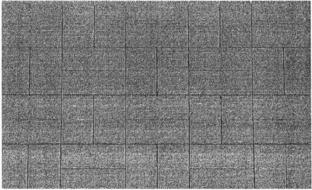 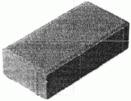 брусчатка бетонная вибропрессованная:- класс бетона: М400;- размеры: 171 x 115, 115 x 115, 140 x 57;- высота: 60 мм 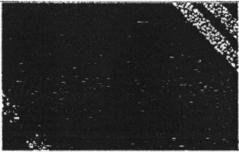 асфальт марки 1.Состав: песок или отсев, битум, щебень, минеральный порошок.Типы покрытий:- плотные А, Б, Г;- высокоплотные;- пористые;- щебеночные высокопористые (холодные и горячие);- Бх, Гх, Вх 2.Установка скамеек 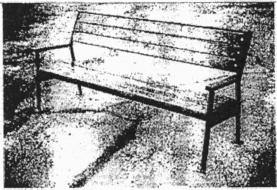 скамья на металлическом основании с подлокотниками и спинкой:- материал: хвойный брус сорт А, сталь, антисептик, полуматовый лак - стандартное исполнение;- длина: 2,0 - 3,0 м;- ширина: 70 см;- высота сиденья: 45 см 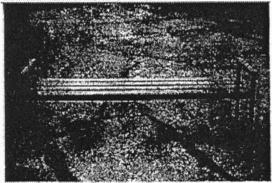 скамья на металлическом основании с подлокотниками без спинки:- материал: хвойный брус сорт А, сталь, антисептик, полуматовый лак - стандартное исполнение;- длина: 2,0 - 3,0 м;- ширина: 70 см;- высота сиденья: 45 см 3.Установка урн для мусора 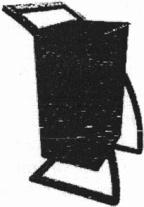 урна металлическая с поворотным механизмом:- высота: 64 см;- ширина: 47 см;- глубина: 36 см;- объем: 25 л 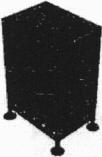 урна металлическая с деревянным декором и ведром.Металлический каркас, обшитый со всех сторон деревянным брусом из хвойных пород древесины класса А.В комплект урны входит вместительное съемное внутреннее ведро, выполненное из оцинкованной стали:- ширина: 400 мм;- высота: 550 мм;- глубина: 400 мм;- объем: 40 л 4.Освещение дворовых территорий 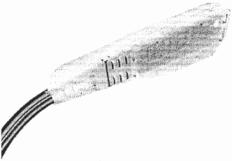 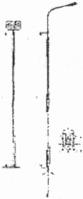 светодиодный светильник:- энергопотребление: 60 Вт;- габаритный размер: 600 x 300 x 140 мм;- вес: 4,5 кг.Металлическая опора уличного освещения Приложение N 3к муниципальной программе «Формирование современной городской среды на территории муниципального образования Руднянского городского поселения Руднянского района Смоленской области »N п/п Наименование работ Единица измерения Предельная стоимость работ (руб.)1.Ремонт дворовых проездов квадратный метр дворового проезда 2341 2.Установка скамеек 1 скамейка 22000 3.Установка урн для мусора 1 урна 7500 4.Установка светильников наружного освещения на опоре:- с воздушной прокладкой кабеля 1 светильник 40974 - с подземной прокладкой кабеля 1 светильник 58534 5.Замена светильников наружного освещения 1 светильник 23414 6.Ремонт и (или) устройство автомобильных парковокквадратный метр парковки24007.Ремонт и (или) устройство тротуаровквадратный метр тротуара22008.Ремонт и (или) устройство площадок для мусорных контейнеровквадратный метр площадки4300Приложение  N 4к муниципальной программе «Формирование современной городской среды на территории муниципального образования Руднянского городского поселения Руднянского района Смоленской области»Приложение № 5к муниципальной программе «Формирование современной городской среды на территории муниципального образования Руднянского городского поселения Руднянского района Смоленской области»№
п/пАдрес дворовых территорий и площадей общего посещения1г. Рудня, пос. Молкомбината, д. 1, 2, 3, 4, 5, 62г. Рудня, пос. Молкомбината, д. 13, 143г. Рудня, пос. Молкомбината, д. 17, 184г. Рудня, пос. Молкомбината, д. 305г. Рудня, пос. Молкомбината, д. 336г. Рудня, пос. Молкомбината, д. 34, 357г. Рудня, пос. Молкомбината, д. 7, 37, 31, 26, 27, 16, 298г. Рудня, ул. 14 лет Октября, д. 319г. Рудня, ул. 14 лет Октября, д. 33а, 3510г. Рудня, ул. 14 лет Октября, д. 3911г. Рудня, ул. 19 Гвардейской стрелковой дивизии, д. 29, 27, 25, 2312г. Рудня, ул. 19 Гвардейской стрелковой дивизии, д. 413г. Рудня, ул. 19 Гвардейской стрелковой дивизии, д. 9, 11, 2114г. Рудня, ул. 19 Гвардейской стрелковой дивизии, д. 19, 19а15г. Рудня, ул. 19 Гвардейской стрелковой дивизии, д. 3, 5, 7, 7а, 13, 15, 1716г. Рудня, ул. Гагарина, д. 1а17г. Рудня, ул. Западная, д. 16а, 16б, 1818г. Рудня, ул. Западная, д. 1919г. Рудня, ул. Западная, д. 19б20г. Рудня, ул. Западная, д. 23, 2521г. Рудня, ул. Западная, д. 2722г. Рудня, ул. Западная, д. 2923г. Рудня, ул. Западная, д. 3724г. Рудня, ул. Западная, д. 38а, 4025г. Рудня, ул. Западная, д. 4226г. Рудня, ул. Заречная, д. 20а, 22, 2427г. Рудня, ул. Заречная, д. 2028г. Рудня, ул. им. М.А. Егорова, д. 5, 729г. Рудня, ул. Киреева, д. 11930г. Рудня, ул. Киреева, д. 144, 144а, 144б31г. Рудня, ул. Киреева, д. 14632г. Рудня, Ул. Киреева, д. 19, 2133г. Рудня, ул. Киреева, д. 24а34г. Рудня, ул. Киреева, д. 4235г. Рудня, ул. Киреева, д. 5136г. Рудня, ул. Киреева, д. 6837г. Рудня, ул. Киреева, д. 109, 11138г. Рудня, ул. Колхозная, д. 26а39г. Рудня, ул. Колхозная, д. 840г. Рудня, ул. Комсомольская, д. 10а, 10б41г. Рудня, ул. Красноярская, д. 4242г. Рудня, ул. Льнозаводская, д. 12, 14, 1643г. Рудня, ул. Льнозаводская, д. 26, 32а44  г. Рудня, ул. Льнозаводская, д. 7б45г. Рудня, ул. Льнозаводская, д. 7в46г. Рудня, ул. Мелиораторов, д. 31, 3347г. Рудня, ул. Мелиораторов, д. 5, 7, 27, 2948г. Рудня, ул. Мелиораторов, д. 9, 9а, 2549г. Рудня, ул. Набережная, д. 9350г. Рудня, ул. Пирогова, д. 10а51г. Рудня, ул. Пирогова, д. 1252г. Рудня, ул. Пирогова, д. 14, 1653г. Рудня, ул. Пирогова, д. 4, 6, 1054г. Рудня, ул. Парковая, д. 31а55г. Рудня, ул. Смоленская, д. 2а, 2б56г. Рудня, ул. Смоленская, д. 4, 657г. Рудня, ул. Смоленская, д. 8, 1258г. Рудня, ул. Советская, д. 1059г. Рудня, ул. Советская, д. 1360г. Рудня, ул. Станционная, д. 22а61г. Рудня, ул. Станционная, д. 5а, 1262г. Рудня, ул. Энергетиков, д. 5Приложение № 6к муниципальной программе «Формирование современной городской среды на территории муниципального образования Руднянского городского поселения Руднянского района Смоленской области»№
п/пАдрес дворовых территорий и площадей общего посещенияВиды работ1г. Рудня, ул. Мелиораторов, д. 31, 33Ремонт дворовых проездов; освещение дворовых территорий; установка скамеек, урн для мусора2г. Рудня, ул. Мелиораторов, д. 5, 7, 27, 29Ремонт дворовых проездов; освещение дворовых территорий; установка скамеек, урн для мусора3г. Рудня, ул. Мелиораторов, д. 9, 9а, 25Ремонт дворовых проездов; освещение дворовых территорий; установка скамеек, урн для мусораПриложение № 7к муниципальной программе «Формирование современной городской среды на территории муниципального образования Руднянского городского поселения Руднянского района Смоленской области»№
п/пАдрес дворовых территорий и площадей общего посещенияВиды работ1г. Рудня, ул. Смоленская, д. 2а, 2бРемонт автомобильных парковок; устройство тротуара; ремонт дворовых проездов; освещение дворовых территорий; установка скамеек, урн для мусора2г. Рудня, ул. Смоленская, д. 4, 6Ремонт автомобильных парковок; устройство тротуара; ремонт дворовых проездов; освещение дворовых территорий; установка скамеек, урн для мусораПриложение № 8к муниципальной программе «Формирование современной городской среды на территории муниципального образования Руднянского городского поселения Руднянского района Смоленской области»№
п/пАдрес дворовых территорий и площадей общего посещенияВиды работ1г. Рудня, ул. Киреева, д. 144, 144а, 144бРемонт автомобильных парковок; устройство тротуара; освещение дворовых территорий; установка скамеек, урн для мусора, обустройство площадки для мусорных контейнеровПриложение № 9к муниципальной программе «Формирование современной городской среды на территории муниципального образования Руднянского городского поселения Руднянского района Смоленской области»№
п/пАдрес (наименование) общественных территорий 1г. Рудня, ул. им. Героя Советского Союза М.А. Егорова ("Стена героев Советского Союза, уроженцев Руднянского района")2г. Рудня, ул. Киреева ("Парк Героев")3общественно-деловая зона, прилегающая к транспортной магистрали, по адресу: Смоленская область, г. Рудня, ул. Киреева4 г. Рудня, ул. Киреева ("Городской парк культуры и отдыха")5г. Рудня, ул. Парковая ("Центральная городская спортивная площадка")6г. Рудня, ул. Киреева, от д.48 до д.50а (зона отдыха с установкой скамеек).Приложение № 10к муниципальной программе «Формирование современной городской среды на территории муниципального образования Руднянского городского поселения Руднянского района Смоленской области»№
п/пАдрес (наименование) общественных территорий Виды работ1г. Рудня, ул. им. Героя Советского Союза М.А. Егорова ("Стена героев Советского Союза, уроженцев Руднянского района")По согласованиюПриложение № 11к муниципальной программе «Формирование современной городской среды на территории муниципального образования Руднянского городского поселения Руднянского района Смоленской области»№
п/пАдрес (наименование) общественных территорий Виды работ1г. Рудня, ул. Киреева ("Парк Героев")Спиливание деревьев (елей); укладка брусчатки; устройство ограждений по периметру; установка информационных стендов; строительство сцены; озеленение. Приложение № 12к муниципальной программе «Формирование современной городской среды на территории муниципального образования Руднянского городского поселения Руднянского района Смоленской области»№
п/пАдрес (наименование) общественных территорий Виды работ1общественно-деловая зона, прилегающая к транспортной магистрали, по адресу: Смоленская область, г. Рудня, ул. КирееваПо согласованиюПриложение № 13 к муниципальной программе «Формирование современной городской среды на территории муниципального образования Руднянского городского поселения Руднянского района Смоленской области»№
п/пАдрес (наименование) общественных территорий Виды работ1г. Рудня, ул. Киреева, от д.48 до д.50а (зона отдыха с установкой скамеек).По согласованиюПриложение № 14к муниципальной программе «Формирование современной городской среды на территории муниципального образования Руднянского городского поселения Руднянского района Смоленской области»Номер и наименование основного мероприятияОтветственный исполнительИсточники финансированияСрок реализации программы, руб.Срок реализации программы, руб.Срок реализации программы, руб.Технико-экономические параметры объектаЦелевые индикаторы объектаНомер и наименование основного мероприятияОтветственный исполнительИсточники финансированияитого202120222023Технико-экономические параметры объектаЦелевые индикаторы объектаБлагоустройство дворовых и общественных территорий    муниципального образования Руднянского городского поселения Руднянского района Смоленской областиОтдел по архитектуре, строительству и жилищно-коммунальному хозяйству муниципального образования  Руднянский район Смоленской области16 839 599,855 662 406,93 в т.ч.                    5 588 596,46 в т.ч.                     5 588 596,46  в т.ч.                    Совершенствование эстетического вида дворовых территорий, общественных территорий, создание гармоничной архитектурно-ландшафтной средыПоказатель 1: Доля благоустроенных дворовых территорий от общего количества дворовых территорийПоказатель 2: Охват населения благоустроенными дворовыми территориямиПоказатель 3: Доля благоустроенных общественных территорийБлагоустройство дворовых и общественных территорий    муниципального образования Руднянского городского поселения Руднянского района Смоленской областиОтдел по архитектуре, строительству и жилищно-коммунальному хозяйству муниципального образования  Руднянский район Смоленской областифедеральный бюджет 14 879 411,865 007 534,724 935 938,574 935 938,57Совершенствование эстетического вида дворовых территорий, общественных территорий, создание гармоничной архитектурно-ландшафтной средыПоказатель 1: Доля благоустроенных дворовых территорий от общего количества дворовых территорийПоказатель 2: Охват населения благоустроенными дворовыми территориямиПоказатель 3: Доля благоустроенных общественных территорийБлагоустройство дворовых и общественных территорий    муниципального образования Руднянского городского поселения Руднянского района Смоленской областиОтдел по архитектуре, строительству и жилищно-коммунальному хозяйству муниципального образования  Руднянский район Смоленской областиобластной бюджеты460 187,99154 872,21152 657,89152 657,89Совершенствование эстетического вида дворовых территорий, общественных территорий, создание гармоничной архитектурно-ландшафтной средыПоказатель 1: Доля благоустроенных дворовых территорий от общего количества дворовых территорийПоказатель 2: Охват населения благоустроенными дворовыми территориямиПоказатель 3: Доля благоустроенных общественных территорийБлагоустройство дворовых и общественных территорий    муниципального образования Руднянского городского поселения Руднянского района Смоленской областиОтдел по архитектуре, строительству и жилищно-коммунальному хозяйству муниципального образования  Руднянский район Смоленской областиместный бюджет1 500 000,0500 000,0500 000,0500 000,0Совершенствование эстетического вида дворовых территорий, общественных территорий, создание гармоничной архитектурно-ландшафтной средыПоказатель 1: Доля благоустроенных дворовых территорий от общего количества дворовых территорийПоказатель 2: Охват населения благоустроенными дворовыми территориямиПоказатель 3: Доля благоустроенных общественных территорийВСЕГО:ВСЕГО:ВСЕГО:16 839 599,855 662 406,935 588 596,465 588 596,46Приложение  N 15                                                                                                                            к муниципальной программе «Формирование современной городской среды на территории муниципального образования Руднянского городского поселения Руднянского района Смоленской области»